ПОСТАНОВЛЕНИЕ                       «18» февраля 2021 г.                                                                                                       № 5с. БарО межведомственной комиссии по оценке и обследованиюпомещения в целях признания его жилым помещением, жилого помещения непригодным для проживания граждан, многоквартирного дома в целях признания его аварийным и подлежащим сносу или реконструкцииВ соответствии с пунктом 8 части 1 статьи 14 Жилищного кодекса Российской Федерации, Федеральным законом от 06.10.2003 № 131-ФЗ «Об общих принципах организации местного самоуправления в Российской Федерации», постановлением Правительства Российской Федерации от 28.01.2006 № 47 «Об утверждении положения о признании помещения жилым помещением, жилого помещения непригодным для проживания, многоквартирного дома аварийным и подлежащим сносу или реконструкции, садового дома жилым домом и жилого дома садовым домом», Уставом муниципального образования сельского поселения «Барское»,   администрация муниципального образования сельского поселения «Барское»,постановляЕТ:Создать и утвердить состав Межведомственной комиссии по оценке и обследованию помещения в целях признания его жилым помещением, жилого помещения пригодным (непригодным) для проживания граждан, многоквартирного дома в целях признания его аварийным и подлежащим сносу или реконструкции согласно приложению № 1 к настоящему постановлению.  Утвердить Положение о межведомственной комиссии по оценке и обследованию помещения в целях признания его жилым помещением, жилого помещения пригодным (непригодным) для проживания граждан, многоквартирного дома в целях признания его аварийным и подлежащим сносу или реконструкции, согласно приложению № 2 к настоящему постановлению.Настоящее постановление обнародовать на информационных стендах поселения и разместить на официальном сайте Администрации муниципального образования сельского поселения «Барское». Настоящее постановление вступает в силу с момента его обнародования.Контроль за исполнением настоящего постановления оставляю за собой.Глава муниципального образования сельского поселения «Барское»                                                   Н.И. ГалсановаПриложение № 1Утверждено постановлением администрации муниципального образования сельского поселения «Барское»от  «18» февраля 2021 года  №5 Составмежведомственной комиссии по оценке и обследованиюпомещения в целях признания его жилым помещением, жилого помещения непригодным для проживания граждан, многоквартирного дома в целях признания его аварийным и подлежащим сносу или реконструкцииПриложение 2Утверждено постановлением администрации муниципального образования сельского поселения «Барское»от  «18» февраля 2021 года  № 5ПоложениеО межведомственной комиссии по оценке и обследованиюпомещения в целях признания его жилым помещением, жилого помещения непригодным для проживания граждан, многоквартирного дома в целях признания его аварийным и подлежащим сносу или реконструкции1. Общие положения1.1. Межведомственная комиссия по оценке и обследованию помещения в целях признания его жилым помещением, жилого помещения пригодным (непригодным) для проживания граждан, а так же многоквартирного дома аварийным и подлежащим сносу или реконструкции (далее - Комиссия) создана в целях оценки жилых помещений, многоквартирных домов и частного жилищного фонда, за исключением случаев, предусмотренных пунктом 7(1) Положения о признании помещения жилым помещением, жилого помещения непригодным для проживания, многоквартирного дома аварийным и подлежащим сносу или реконструкции, садового дома жилым домом и жилого дома садовым домом, утвержденного постановлением Правительства РФ от 28.01.2006 № 47, находящегося на территории муниципального образования сельского поселения «Барское», на соответствие требованиям, которым должно отвечать жилое помещение.1.2. В своей деятельности Комиссия руководствуется Конституцией Российской Федерации, Жилищным кодексом Российской Федерации, постановлением Правительства Российской Федерации от 28.01.2006 № 47 «Об утверждении Положения о признании помещения жилым помещением, жилого помещения непригодным для проживания, многоквартирного дома аварийным и подлежащим сносу или реконструкции, садового дома жилым домом и жилого дома садовым домом» (далее - постановление Правительства РФ от 28.01.2006 № 47), Правилами и нормами технической эксплуатации жилищного фонда, утвержденными постановлением Государственного комитета Российской Федерации по строительству и жилищно-коммунальному комплексу от 27.09.2003 № 170, настоящим Положением и иными нормативными правовыми актами.1.3. Комиссия является коллегиальным и межведомственным органом.1.4. Состав Комиссии утверждается постановлением Администрации муниципального образования сельского поселения «Барское».1.5. В состав комиссии входят представители Администрации муниципального образования сельского поселения «Барское», председателем межведомственной комиссии назначается глава муниципального образования сельского поселения «Барское». В состав комиссии включаются также представители органов, уполномоченных на проведение регионального жилищного надзора (муниципального жилищного контроля), государственного контроля и надзора в сферах санитарно-эпидемиологической, пожарной, экологической и иной безопасности, защиты прав потребителей и благополучия человека (далее - органы государственного надзора (контроля), а также в случае необходимости, в том числе в случае проведения обследования помещений на основании сводного перечня объектов (жилых помещений), находящихся в границах зоны чрезвычайной ситуации, предусмотренного пунктом 2.1. настоящего Положения, - представители органов архитектуры, градостроительства и соответствующих организаций, эксперты, в установленном порядке аттестованные на право подготовки заключений экспертизы проектной документации и (или) результатов инженерных изысканий.2. Основные функции Комиссии2.1. Комиссия на основании заявления собственника помещения, федерального органа исполнительной власти, осуществляющего полномочия собственника в отношении оцениваемого имущества, правообладателя или гражданина (нанимателя), либо на основании заключения органов государственного надзора (контроля) по вопросам, отнесенным к их компетенции, либо на основании заключения экспертизы жилого помещения, проведенной в соответствии с постановлением Правительства Российской Федерации от 21 августа 2019 г. № 1082 «Об утверждении Правил проведения экспертизы жилого помещения, которому причинен ущерб, подлежащий возмещению в рамках программы организации возмещения ущерба, причиненного расположенным на территориях субъектов Российской Федерации жилым помещениям граждан, с использованием механизма добровольного страхования, методики определения размера ущерба, подлежащего возмещению в рамках программы организации возмещения ущерба, причиненного расположенным на территориях субъектов Российской Федерации жилым помещениям граждан, с использованием механизма добровольного страхования за счет страхового возмещения и помощи, предоставляемой за счет средств бюджетов бюджетной системы Российской Федерации, и о внесении изменений в Положение о признании помещения жилым помещением, жилого помещения непригодным для проживания, многоквартирного дома аварийным и подлежащим сносу или реконструкции, садового дома жилым домом и жилого дома садовым домом», либо на основании сформированного и утвержденного субъектом Российской Федерации на основании сведений из Единого государственного реестра недвижимости, полученных с использованием единой системы межведомственного электронного взаимодействия и подключаемых к ней региональных систем межведомственного электронного взаимодействия, сводного перечня объектов (жилых помещений), находящихся в границах зоны чрезвычайной ситуации (далее - сводный перечень объектов (жилых помещений), проводит оценку соответствия помещения установленным в Положении о признании помещения жилым помещением, жилого помещения непригодным для проживания, многоквартирного дома аварийным и подлежащим сносу или реконструкции, садового дома жилым домом и жилого дома садовым домом, утвержденным постановлением Правительства РФ от 28.01.2006 № 47, требованиям и принимает решения в порядке, предусмотренном пунктом 4.10. настоящего Положения.Собственник, правообладатель или наниматель жилого помещения, которое получило повреждения в результате чрезвычайной ситуации и при этом не включено в сводный перечень объектов (жилых помещений), вправе подать в Комиссию заявление, предусмотренное абзацем первым настоящего пункта.3. Права КомиссииКомиссия имеет право:3.1. Взаимодействовать в установленном законодательством порядке с органами государственной власти Республики Бурятия, органами местного самоуправления, организациями, учреждениями, предприятиями по вопросам, относящимся к компетенции Комиссии.3.2. Создавать экспертные рабочие группы, привлекать для участия в работе Комиссии и заслушивать на своих заседаниях представителей органов государственной власти, органов местного самоуправления, специалистов различных организаций, в том числе юридических лиц, являющихся членами саморегулируемой организации, основанной на членстве лиц, выполняющих инженерные изыскания и имеющих право на осуществление работ по обследованию состояния грунтов оснований зданий и сооружений, их строительных конструкций (далее - специализированная организация), собственника жилого помещения (уполномоченного им лица).3.3. Принимать соответствующее решение.4. Организация деятельности Комиссии4.1. Комиссию возглавляет председатель, который руководит ее деятельностью и ведет заседания.Председатель обладает правом решающего голоса.В отсутствие председателя Комиссии его функции выполняет заместитель.4.2. Председатель Комиссии:- осуществляет общее руководство Комиссией;- организует деятельность Комиссии;- определяет перечень вопросов выносимых для рассмотрения на заседании Комиссии;- проводит заседания Комиссии;- несет персональную ответственность за своевременность проведения заседания Комиссии и рассмотрения вопросов, входящих в компетенцию Комиссии.4.3. Члены Комиссии обладают равными правами при обсуждении рассматриваемых на заседании вопросов.4.4. Члены Комиссии участвуют в заседаниях без права замены.4.5. Заседания Комиссии проводятся по мере необходимости. Дату, повестку дня заседания и порядок его проведения определяет председатель Комиссии.4.6. Секретарь комиссии:- проводит работу, связанную с организацией заседания Комиссии, уведомляет членов Комиссии о дате, времени и месте её проведения;- ведёт приём заявлений и необходимых документов;- формирует повестку заседания;- готовит к рассмотрению для заседания Комиссии необходимые материалы;- ведет протоколы заседаний Комиссии;- оформляет протоколы, решения Комиссии, заключения, акты в течение 7 календарных дней с момента проведения заседания Комиссии;- оформляет и направляет уведомления собственникам жилых помещений в соответствии с частью 10 статьи 32 Жилищного кодекса Российской Федерации в течение 7 календарных дней с момента проведения заседания Комиссии;- включает признанные аварийные и подлежащие сносу или реконструкции жилые дома в муниципальные правовые акты Администрации муниципального образования сельского поселения «Барское», а также включает указанные объекты в соответствующие программы по обеспечению доступным и комфортным жильем жителей муниципального образования сельского поселения «Барское»;- несёт персональную ответственность за своевременность назначения заседаний Комиссии и формирование повестки дня заседания, своевременность рассмотрения поступающих материалов и документов, входящих в компетенцию Комиссии.4.7. Комиссия на основании межведомственных запросов с использованием Единой системы межведомственного электронного взаимодействия и подключаемых к ней региональных систем межведомственного электронного взаимодействия получает, в том числе в электронной форме:а) сведения из Единого государственного реестра недвижимостиб) технический паспорт жилого помещения, а для нежилых помещений - технический план;в) заключения (акты) соответствующих органов государственного надзора (контроля) в случае, если представление указанных документов признано необходимым для принятия решения о признании жилого помещения соответствующим (не соответствующим) установленным в Положении о признании помещения жилым помещением, жилого помещения непригодным для проживания, многоквартирного дома аварийным и подлежащим сносу или реконструкции, садового дома жилым домом и жилого дома садовым домом, утвержденного постановлением Правительства РФ от 28.01.2006 № 47, требованиям.Комиссия вправе запрашивать эти документы в органах государственного надзора (контроля).4.8. В случае если комиссией проводится оценка жилых помещений жилищного фонда Российской Федерации или многоквартирного дома, находящегося в федеральной собственности, Администрация муниципального образования сельского поселения «Барское» не позднее чем за 20 календарных дней до дня начала работы Комиссии, а в случае проведения оценки жилых помещений, получивших повреждения в результате чрезвычайной ситуации, - не позднее чем за 15 дней календарных дней до дня начала работы комиссии обязана в письменной форме посредством почтового отправления с уведомлением о вручении, а также в форме электронного документа с использованием единого портала направить в федеральный орган исполнительной власти Российской Федерации, осуществляющий полномочия собственника в отношении оцениваемого имущества, и правообладателю такого имущества уведомление о дате начала работы Комиссии, а также разместить такое уведомление на межведомственном портале по управлению государственной собственностью в информационно-телекоммуникационной сети «Интернет».В случае если уполномоченные представители не принимали участие в работе Комиссии (при условии соблюдения установленного настоящим пунктом порядка уведомления о дате начала работы Комиссии), Комиссия принимает решение в отсутствие указанных представителей.4.9. Комиссия рассматривает поступившее заявление, или заключение органа государственного надзора (контроля), или заключение экспертизы жилого помещения, предусмотренные абзацем первым пункта 2.1. настоящего Положения, в течение 30 календарных дней с даты регистрации, а сводный перечень объектов (жилых помещений) или поступившее заявление собственника, правообладателя или нанимателя жилого помещения, которое получило повреждения в результате чрезвычайной ситуации и при этом не включено в сводный перечень объектов (жилых помещений), предусмотренные пунктом 2.1. настоящего Положения, - в течение 20 календарных дней с даты регистрации и принимает решение (в виде заключения), указанное в пункте 4.10. настоящего Положения, либо решение о проведении дополнительного обследования оцениваемого помещения.В ходе работы комиссия вправе назначить дополнительные обследования и испытания, результаты которых приобщаются к документам, ранее представленным на рассмотрение комиссии.В случае непредставления заявителем документов, предусмотренных пунктом 45 Положения о признании помещения жилым помещением, жилого помещения непригодным для проживания, многоквартирного дома аварийным и подлежащим сносу или реконструкции, садового дома жилым домом и жилого дома садовым домом, утвержденного постановлением Правительства РФ от 28.01.2006 № 47, и невозможности их истребования на основании межведомственных запросов с использованием единой системы межведомственного электронного взаимодействия и подключаемых к ней региональных систем межведомственного электронного взаимодействия комиссия возвращает без рассмотрения заявление и соответствующие документы в течение 15 календарных дней со дня истечения срока, предусмотренного абзацем первым настоящего пункта.4.10. По результатам работы Комиссия принимает одно из следующих решений об оценке соответствия жилых помещений и многоквартирных домов, установленным в Положении о признании помещения жилым помещением, жилого помещения непригодным для проживания, многоквартирного дома аварийным и подлежащим сносу или реконструкции, садового дома жилым домом и жилого дома садовым домом, утвержденном постановлением Правительства РФ от 28.01.2006 № 47, требованиям:- о соответствии помещения требованиям, предъявляемым к жилому помещению, и его пригодности для проживания;- о выявлении оснований для признания помещения подлежащим капитальному ремонту, реконструкции или перепланировке (при необходимости с технико-экономическим обоснованием) с целью приведения утраченных в процессе эксплуатации характеристик жилого помещения в соответствие с установленными в Положении о признании помещения жилым помещением, жилого помещения непригодным для проживания, многоквартирного дома аварийным и подлежащим сносу или реконструкции, садового дома жилым домом и жилого дома садовым домом, утвержденном постановлением Правительства РФ от 28.01.2006 № 47, требованиями;- о выявлении оснований для признания помещения непригодным для проживания;- о выявлении оснований для признания многоквартирного дома аварийным и подлежащим реконструкции;- о выявлении оснований для признания многоквартирного дома аварийным и подлежащим сносу.- об отсутствии оснований для признания многоквартирного дома аварийным и подлежащим сносу или реконструкции.Комиссия правомочна принимать решение (имеет кворум), если в заседании комиссии принимают участие не менее половины общего числа ее членов, в том числе все представители органов государственного надзора (контроля), органов архитектуры, градостроительства и соответствующих организаций, эксперты, включенные в состав комиссии.Решение принимается большинством голосов членов комиссии и оформляется в виде заключения в 3 экземплярах, по форме установленной постановлением Правительства РФ от 28.01.2006 № 47, с указанием соответствующих оснований принятия решения. Если число голосов «за» и «против» при принятии решения равно, решающим является голос председателя Комиссии. В случае несогласия с принятым решением члены Комиссии вправе выразить свое особое мнение в письменной форме и приложить его к заключению.4.10.1.Собственник жилого помещения (уполномоченное им лицо) привлекается к работе в комиссии с правом совещательного голоса и подлежит уведомлению о времени и месте заседания комиссии в порядке, установленном Администрацией муниципального образования сельского поселения «Барское». Порядок участия в работе комиссии собственника жилого помещения, получившего повреждения в результате чрезвычайной ситуации, устанавливается Администрацией муниципального образования сельского поселения «Барское».4.11. Два экземпляра заключения, указанного в абзаце девятом пункта 4.10. настоящего Положения, в 3-дневный срок направляются Комиссией в Администрацию муниципального образования сельского поселения «Барское»   для последующего принятия решения и направления заявителю и (или) в орган государственного жилищного надзора (муниципального жилищного контроля) по месту нахождения соответствующего помещения или многоквартирного дома.4.12. В случае обследования помещения Комиссия составляет в 3 экземплярах акт обследования помещения по форме, установленной постановлением Правительства РФ от 28.01.2006 № 47. Участие в обследовании помещения лиц, указанных в пункте 1.5. настоящего Положения, в случае их включения в состав комиссии является обязательным.На основании полученного заключения Администрация муниципального образования сельского поселения «Барское» в течение 30 календарных дней со дня получения заключения в установленном им порядке принимает, а в случае обследования жилых помещений, получивших повреждения в результате чрезвычайной ситуации, - в течение 10 календарных дней со дня получения заключения принимает в установленном им порядке решение, и издает распоряжение с указанием о дальнейшем использовании помещения, сроках отселения физических и юридических лиц в случае признания дома аварийным и подлежащим сносу или реконструкции или о признании необходимости проведения ремонтно-восстановительных работ.4.13. Заключение и акт подписываются всеми присутствующими членами Комиссии.4.14. Администрация муниципального образования сельского поселения «Барское» в 5-дневный срок со дня принятия решения, предусмотренного пунктом 4.12. настоящего Положения, направляет в письменной или электронной форме с использованием информационно-телекоммуникационных сетей общего пользования, в том числе информационно-телекоммуникационной сети «Интернет», включая единый портал или региональный портал государственных и муниципальных услуг (при его наличии), по 1 экземпляру распоряжения и заключения комиссии заявителю, а также в случае признания жилого помещения непригодным для проживания и многоквартирного дома аварийным и подлежащим сносу или реконструкции - в орган государственного жилищного надзора (муниципального жилищного контроля) по месту нахождения такого помещения или дома.В случае выявления оснований для признания жилого помещения непригодным для проживания вследствие наличия вредного воздействия факторов среды обитания, представляющих особую опасность для жизни и здоровья человека, либо представляющих угрозу разрушения здания по причине его аварийного состояния или по основаниям, предусмотренным пунктом 36 Положения о признании помещения жилым помещением, жилого помещения непригодным для проживания, многоквартирного дома аварийным и подлежащим сносу или реконструкции, садового дома жилым домом и жилого дома садовым домом, утвержденного постановлением Правительства РФ от 28.01.2006 № 47, решение, предусмотренное пунктом 4.10. настоящего Положения, направляется в соответствующий федеральный орган исполнительной власти, орган исполнительной власти субъекта Российской Федерации, орган местного самоуправления, собственнику жилья и заявителю не позднее рабочего дня, следующего за днем оформления решения.В случае признания аварийным и подлежащим сносу или реконструкции многоквартирного дома (жилых помещений в нем непригодными для проживания) в течение 5 лет со дня выдачи разрешения о его вводе в эксплуатацию по причинам, не связанным со стихийными бедствиями и иными обстоятельствами непреодолимой силы, решение, предусмотренное пунктом 4.10. настоящего Положения, направляется в 5-дневный срок в органы прокуратуры для решения вопроса о принятии мер, предусмотренных законодательством Российской Федерации._____________________________________________________________________________АДМИНИСТРАЦИЯМУНИЦИПАЛЬНОГО ОБРАЗОВАНИЯ  «БАРСКОЕ» МУХОРШИБИРСКОГО РАЙОНА РЕСПУБЛИКИ БУРЯТИЯ (СЕЛЬСКОЕ ПОСЕЛЕНИЕ)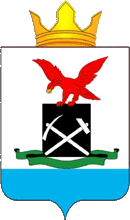 БУРЯАД РЕСПУБЛИКА МУХАРШЭБЭРЭЙ АЙМАГХYДƟƟ hУУРИИН«БАРСКОЕ» ГЭhЭНМУНИЦИПАЛЬНА БАЙГУУЛАМЖЫН ЗАХИРГААНГалсанова Н.И.Глава муниципального образования сельского поселения «Барское», председатель комиссииГороховская О.П. специалист Администрации муниципального образования сельского поселения «Барское», заместитель председателя комиссииСоловьева О.Ю.-главный бухгалтер Администрации муниципального образования сельского поселения «Барское»,   секретарь комиссииНомтоева Т.И.-специалист ВУС Администрации муниципального образования «Барское»Еманаков А.В.-Депутат Совета депутатов муниципального образования сельского поселения «Барское»Тимофеев И.В.-главный специалист – архитектор МУ Комитет по УИ и МХ МО «Мухоршибирский район»По согласованию -начальник (уполномоченное лицо) ТО Управления Роспотребнадзора по РБ в Мухоршибирском районеПо согласованиюэксперт, аттестованный на право подготовки заключений экспертизы проектной документации и (или) результатов инженерных изысканийПо согласованиюглавный врач (уполномоченное лицо) ФФБУЗ «Центр Гигиены и эпидемиологии в Республике Бурятия в Мухоршибирском районе»По согласованиюначальник (уполномоченное лицо) ОНД Мухоршибирского района УНД ПР ГУ МЧС России по РБ По согласованиюпредставитель Республиканской службы государственного строительного и  жилищного надзораПо согласованиюначальник (уполномоченное лицо) 7-го Мухоршибирского отряда Государственной противопожарной службы Республики Бурятия